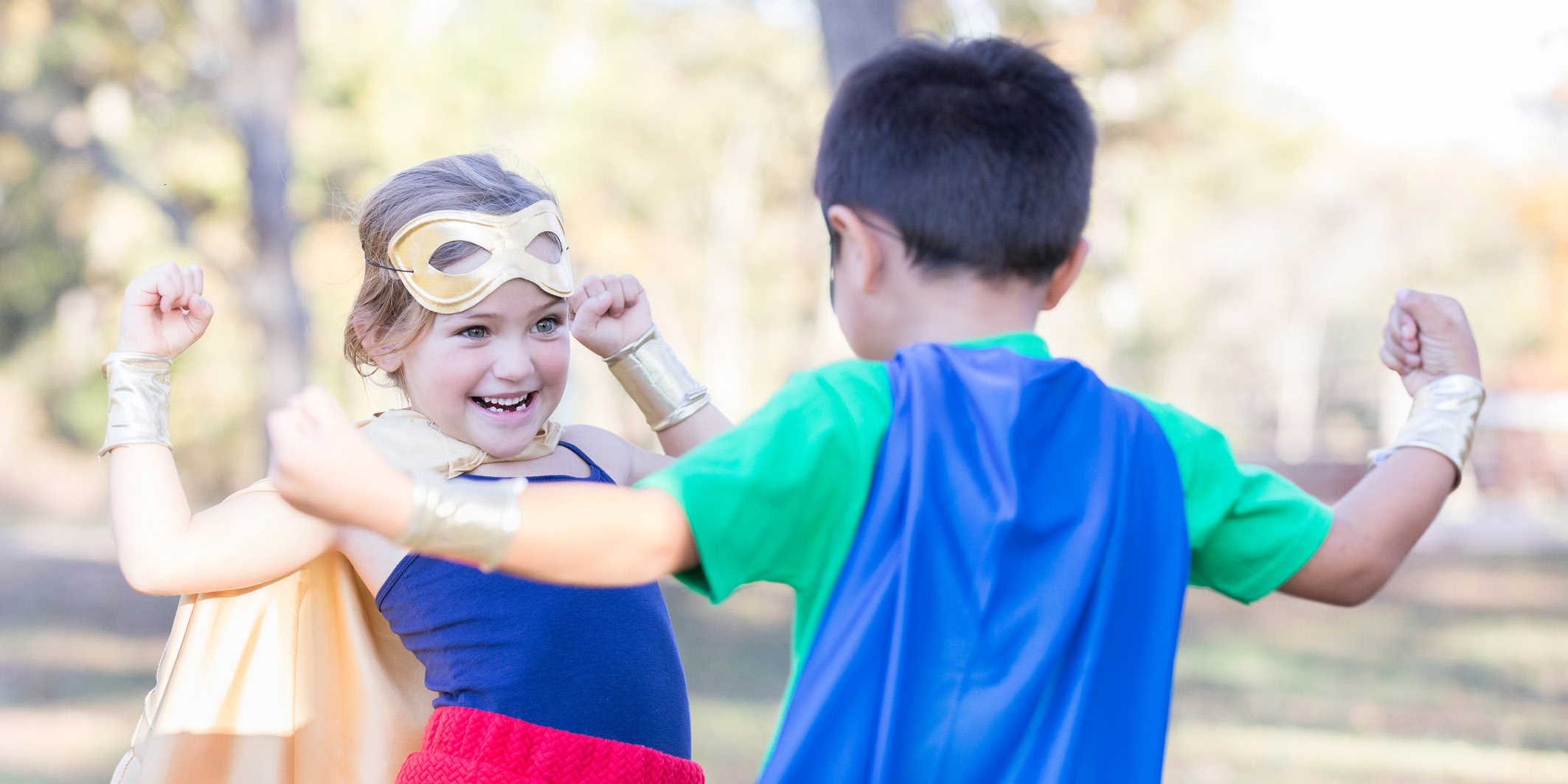 Geschlecht und Gender in der Erziehung«Alles nur rosablau?»Kinder erhalten früh Botschaften dazu, wie ein Mädchen oder ein Junge sein sollte. Die gesellschaftlichen Veränderungen in Bezug auf Geschlechterrollen, Geschlechter- und Familienvielfalt fordern Eltern und Erziehungsberechtigte heraus. An dieser Veranstaltung wird über Erziehungsfragen gesprochen: Sie hören unterschiedliche Meinungen und diskutieren diese mit anderen Eltern.Datum	Tag, Startdatum, ZeitKosten	keineKursort	Kursort, Stockwerk, Zimmer, Strasse, Nr., PLZ, OrtLeitung	Vorname, Name, Qualifikation der Leitung (Mail)Anmeldeschluss	DatumAn-/Abmeldung: Referat Geschlecht und Gender in der Erziehung, Datum der VeranstaltungVorname / Name……………………………………………………………………………………………………………..		Ja, ich/wir nehme(n) teil. 	Anzahl Personen 	
	Nein, ich/wir nehme(n) nicht teil.Datum			Unterschrift		